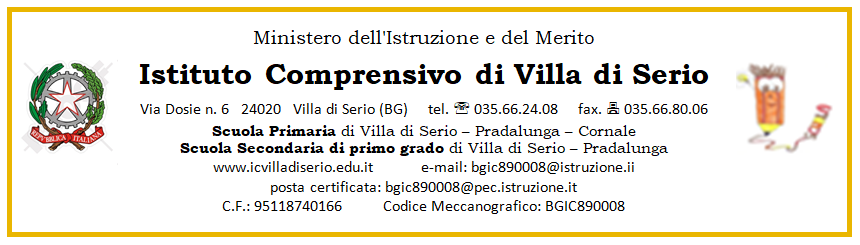 VERBALE N. 4        A.S. 2022/2023SEDUTA DEL 12 gennaio 2023Il giorno giovedì 12 gennaio 2023, alle ore 18.30, si riunisce il Consiglio d’Istituto (convocazione Prot. n. 0000023 del 04/01/2023). La seduta avviene in videoconferenza con il servizio Google Meet per discutere i seguenti punti all’Ordine del Giorno:Approvazione verbale seduta precedente (delibera);Regolamento “Percorso ad Indirizzo Musicale” (delibera);Protocollo d’Intesa refezione scolastica (delibera);Protocollo d’Intesa palestre (delibera);Donazioni (delibera);Discarichi (delibera);Varie ed eventuali.OMISSISVista la presenza del numero legale, il presidente sig. Mirko Rottoli dà inizio alla riunione. Funge da segretario la docente Veruscka Bertocchi.Prima di procedere, il Dirigente Scolastico (d’ora in poi DS) chiede di aggiungere due punti all’Ordine del Giorno:Punto 7: Piano uscite didattiche/viaggi di istruzione (delibera);Punto 8: Autorizzazione per utilizzo fondi di derivazione comunitaria PNRR (delibera).L’Ordine del Giorno viene, quindi, così riformulato:Approvazione verbale seduta precedente (delibera);Regolamento “Percorso ad Indirizzo Musicale” (delibera);Protocollo d’Intesa refezione scolastica (delibera);Protocollo d’Intesa palestre (delibera);Donazioni (delibera);Discarichi (delibera);Piano uscite didattiche/viaggi di istruzione (delibera);Autorizzazione per utilizzo fondi di derivazione comunitaria PNRR (delibera);Varie ed eventuali.APPROVAZIONE VERBALE SEDUTA PRECEDENTEOMISSISIl Consiglio approva a maggioranza.DELIBERA N. 65.REGOLAMENTO “PERCORSO AD INDIRIZZO MUSICALE”La docente di Strumento, prof.ssa Veronica Bertuletti, informa i presenti che, a seguito del decreto interministeriale del 1° luglio 2022, dal prossimo anno scolastico entrerà in vigore un nuovo regolamento denominato “Percorso a Indirizzo Musicale” che prevede una diversa organizzazione oraria dei percorsi riguardanti le tre attività previste (lezione strumentale individuale e/o a piccoli gruppi, teoria e lettura musicale, musica d’insieme). I tre moduli orari saranno articolati in unità di insegnamento della durata di 50 minuti, secondo il seguente prospetto, che considera il monte ore degli alunni su base triennale:Classe Prima: Lezione strumentale: 50 minuti, Teoria: 45 minuti (5 minuti da recuperare), Musica d’insieme: 45 minuti (5 minuti da recuperare).Classi Seconde e Terze: Lezione strumentale: 50 minuti, Teoria: 50 minuti, Musica d’insieme: 55  minuti (5 minuti eccedenti l’unità di insegnamento). Nel corso del triennio, i minuti persi in Classe Prima sono interamente recuperati in Seconda e Terza.Il presente regolamento entrerà in vigore dall’anno scolastico 2023/24 solo per le classi Prime e andrà a regime su tutte e tre le classi nel 2025/26; le classi Seconde e Terze del 2023/24 proseguiranno con le regole del DM 201/1999, ovvero con l’articolazione oraria dell’A.S. 2022/23. Il Consiglio approva all’unanimità.DELEBERA N. 66.PROTOCOLLO D’INTESA REFEZIONE SCOLASTICA Il DS presenta il Protocollo d’Intesa tra il Comune e l’Istituto Comprensivo di Villa di Serio relativo alla gestione del servizio di refezione scolastica della scuola primaria e secondaria di primo grado, già deliberato dalla Giunta del Comune di Villa di Serio. Il Consiglio approva all’unanimità.DELEBERA N. 67.PROTOCOLLO D’INTESA PALESTREIl DS presenta il Protocollo d’Intesa tra il Comune e l’Istituto Comprensivo di Villa di Serio relativo all’utilizzo delle palestre annesse agli edifici scolastici, già deliberato dalla Giunta del Comune di Villa di Serio. Il Consiglio approva all’unanimità.DELIBERA N. 68.DONAZIONIOMISSISIl Consiglio approva all’unanimità.DELIBERA N. 69.DISCARICHIOMISSISIl Consiglio approva all’unanimità.DELIBERA N. 70.PIANO USCITE DIDATTICHE/ VIAGGI DI ISTRUZIONEOMISSISIl Consiglio approva all’unanimità.DELIBERA N. 71.AUTORIZZAZIONE PER UTILIZZO FONDI DI DERIVAZIONE COMUNITARIA PNRRIl D.S. informa che, sulla base del Decreto Ministeriale n. 123/2022 - PNRR ed il DPCM n. 68 - 2/2022 - PNRR, è stato assegnato, al nostro istituto, un fondo di derivazione comunitaria pari a 7.301,00 Euro per l’Avviso pubblico “Avviso Misura 1.4.1 – Esperienza del cittadino nei servizi pubblici” al fine di adeguare il sito scolastico alle linee guida previste da AgID e,  sulla base del Decreto Ministeriale n. 161/2022 - PNRR e l’Allegato 1 - Riparto risorse – Azione  1 Next Generation Classroom, sarà assegnato, al nostro istituto, un fondo di derivazione comunitaria pari a 141.580,98 Euro per il PIANO NAZIONALE DI RIPRESA E RESILIENZA MISSIONE 4: ISTRUZIONE E RICERCA Componente 1 - Potenziamento dell’offerta dei servizi di istruzione: dagli asili nido alle Università Investimento 3.2: Scuola 4.0. Tale fondo permetterà di per trasformare almeno metà delle aule dell’Istituto in ambienti didattici innovativi, in virtù dell’attuazione di una nuova metodologia didattica. Il Consiglio approva, all’unanimità, l’accettazione di tali fondi e autorizza il Dirigente a predisporre l’utilizzo degli stessi.DELIBERA N. 72.VARIE ED EVENTUALIOMISSISEsaurita la discussione sui punti all’Ordine del giorno, la seduta è tolta alle ore 19.13.                  Il segretario                                                                                                  Il presidente             Veruscka Bertocchi                                                                                          Mirko Rottoli